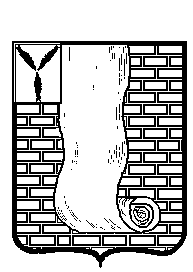 АДМИНИСТРАЦИЯКРАСНОАРМЕЙСКОГО МУНИЦИПАЛЬНОГО РАЙОНАСАРАТОВСКОЙ ОБЛАСТИПОСТАНОВЛЕНИЕ                                                                      г.Красноармейск Приложение УТВЕРЖДЕНОпостановлением администрации Красноармейскогомуниципального района
от  24.01.2020г.  № 50Муниципальная программа 
«Профилактика правонарушений и противодействие незаконному обороту наркотических средств на территории Красноармейского муниципального района Саратовской области на 2020 - 2022 годы»Паспорт муниципальной программыI. Характеристика сферы реализации  муниципальной программыСтратегией социально-экономического развития Саратовской области на период до 2025 года, утвержденной постановлением Правительства Саратовской области от 18 июля 2012 г. N 420-П, определена главная стратегическая цель развития Саратовской области - обеспечение приоритетов развития Российской Федерации в сфере геополитики, безопасности и социальных отношений.Для достижения этой цели на местном уровне одной из первоочередных задач является создание условий для безопасной жизнедеятельности населения на территории Красноармейского муниципального района, обеспечение надежной защиты личности, общества и государства от преступных посягательств.Практика и накопленный за последние годы опыт реализации задач по обеспечению безопасности неизбежно приводят к выводу о необходимости внедрения комплексного подхода в этой работе.В 2019 году в  Красноармейском муниципальном районе прослеживается спад зарегистрированных преступлений по сравнению с 2016 и 2017 годами. Так, в 2018 году находилось в производстве 406 дел (по сведениям о состоянии преступности), а в 2019 году  383 дела.  Увеличился  уровень преступности несовершеннолетних, раскрыто в 2018 году 3,3%, в 2019 году – 2,6%..В структуре преступности доминирующее значение занимают посягательства на собственность, основная масса которых кражи чужого имущества. В 2014 году в целом по району было зарегистрировано 200 преступлений против собственности.Указом Президента Российской Федерации от 9 июня 2010 года N 690 утверждена Стратегия государственной антинаркотической политики Российской Федерации до 2020 года. Целью Стратегии является существенное сокращение незаконного распространение и немедицинского потребления наркотиков, масштабов последствий их незаконного оборота для безопасности и здоровья личности, общества и государства.Реализация государственной антинаркотической политики на территории Саратовской области осуществляется в рамках Закона Саратовской области "О профилактике наркомании в Саратовской области", в соответствии с которым участие органов местного самоуправления в деятельности по профилактике незаконного потребления наркотических средств и психотропных веществ, наркомании сводится к созданию комиссии, осуществляющей деятельность по профилактике незаконного потребления наркотических средств и психотропных веществ, наркомании; принятию муниципальной программы в сфере профилактики незаконного потребления наркотических средств и психотропных веществ, наркомании; взаимодействию с антинаркотической комиссией Саратовской области, федеральными органами, исполнительными органами государственной власти области, организациями, гражданами в соответствии с федеральным законодательством, законодательством области и муниципальными правовыми актами.Среднесписочная численность осужденных за незаконное приобретение, хранение, перевозку, изготовление, переработку без цели сбыта наркотических средств, психотропных веществ или их аналогов в значительном размере, а также незаконные приобретение, хранение, перевозку без цели сбыта растений, содержащих наркотические средства или психотропные вещества, либо их частей, содержащих наркотические средства или психотропные вещества, в значительном размере, которым назначено наказание и меры уголовно-правового характера, составила в 2018 году 16 человек, в 2019 году 21 человек. По экспертным оценкам, истинное число наркоманов в несколько раз превышает число зарегистрированных больных. С ростом числа лиц, потребляющих наркотики инъекционным способом, связан и рост числа лиц, зараженных ВИЧ-инфекцией, вирусным гепатитом и другими сопутствующими заболеваниями. Случаи госпитализации больных наркоманией в 2017-2019 годах отсутствуют.Таким образом, распространенность наркомании среди молодежи ухудшает демографические показатели и криминализирует общество, что создает угрозу национальной безопасности и социально-экономическому развитию страны.Настоящая  муниципальная программа подготовлена с учетом опыта работы правоохранительных органов и органов местного самоуправления района. В ее содержание включены положения, требующие межведомственного взаимодействия.Выше приведенные статистические данные в сфере профилактики правонарушений свидетельствуют о необходимости разработки подпрограммы "Профилактика правонарушений и усиление борьбы с преступностью на территории Красноармейского муниципального района Саратовской области на 2020 - 2022 годы" муниципальной программы (далее - подпрограмма 1).Качественное решение задачи по лечению наркозависимых лиц в Российской Федерации подразумевает интенсивный поиск и внедрение новых средств и методов, направленных на полное прекращение употребление наркотиков больными наркоманией, а не замену одного наркотика другим.Планируется направить значительные усилия на выявление и уничтожение   дикорастущих наркосодержащих растений.II. Цели и задачи муниципальной программыОсновными целями муниципальной программы являются:- совершенствование единой системы профилактики преступлений и правонарушений на территории Красноармейского муниципального района;- профилактика правонарушений и обеспечение безопасности граждан на территории Красноармейского муниципального района;- повышение качества противодействия преступности в сфере незаконного оборота наркотиков;- сокращение масштабов незаконного потребления наркотиков, формирование негативного отношения к незаконному обороту и потреблению наркотиков и существенное снижение спроса на них;- сокращение рецидива преступлений, совершенных лицами, отбывшими наказание в виде лишения свободы;- создание необходимых условий для обеспечения трудовой занятости осужденных и улучшения экономических показателей их трудовой деятельности;Для достижения целей Программы требуется решение следующих задач:- дальнейшее снижение уровня преступности на территории Красноармейского муниципального района;- развитие системы социальной профилактики правонарушений, направленной, прежде всего, на активизацию борьбы с пьянством, алкоголизмом, преступностью, безнадзорностью несовершеннолетних, незаконной миграцией, на ресоциализацию лиц, освободившихся из мест лишения свободы;- создание системы социальных и экономических стимулов для профилактики правонарушений и ведения законопослушного образа жизни;- оптимизация работы по предупреждению и профилактике правонарушений, совершаемых на улицах и в других общественных местах;- своевременное выявление причин и условий, способствующих распространению наркомании, организация комплексных мероприятий по их эффективному устранению;- совершенствование системы профилактики наркомании среди детей и подростков;- осуществление антинаркотической пропаганды и формирование негативного общественного мнения к потреблению наркотиков.III. Целевые показатели  муниципальной программыВ качестве целевых показателей оценки хода выполнения Программы используются:- сравнительный      анализ      количества (динамика)  преступлений;- доля тяжких и особо тяжких преступлений в общем числе зарегистрированных преступлений (%);- количество ежегодно выявленных административных правонарушений связанных с незаконным оборотом наркотиков (количество);- удовлетворенность населения деятельностью органов  обеспечивающих  безопасность граждан  (процентов  от  числа опрошенных).Сведения о целевых показателях Программы приведены в приложении N 1 к муниципальной программе.IV. Прогноз конечных результатов муниципальной программы, сроки и этапы реализации государственной программыРеализация программных мероприятий позволит снизить  уровень  преступности  и других  негативных  явлений  по   отдельным направлениям и тем  самым  создать  условия для реального повышения уровня безопасности жизни населения.Ожидаемыми конечными результатами реализации муниципальной программы:- повышение эффективности системы профилактики правонарушений, привлечение к организации деятельности по предупреждению правонарушений все субъекты профилактики, общественность;- повышение уровня доверия населения к правоохранительным органам;- уменьшение количества совершаемых тяжких и особо тяжких преступлений;- снижение правонарушений, совершаемых несовершеннолетними;- снижение количества преступлений против жизни и здоровья, личности, совершаемых в состоянии алкогольного и наркотического опьянения;- снижение уровня рецидивной и других видов преступности;- повышение защищенности граждан и общества от наркоугрозы.Муниципальную программу предполагается реализовать в один этап в 2020-2022 годах.V. Перечень мероприятий муниципальной программыПеречень мероприятий подпрограмм Программы приведен в приложении N 2 к муниципальной программе.VI. Анализ рисков реализации муниципальной программы и меры управления рискамиНа ход выполнения и эффективность муниципальной программы существенное влияние будет оказывать совокупность факторов внутреннего и внешнего характера. К внутренним рискам реализации муниципальной программы относятся сферы компетенции ответственного исполнителя, соисполнителей и участников муниципальной программы, а внешним - наступление или ненаступление которых не зависит от их действий.Внутренние риски могут являться следствием:низкой исполнительской дисциплины ответственного исполнителя, соисполнителей и участников муниципальной программы;несвоевременной разработки, согласования и принятия документов, обеспечивающих выполнение мероприятий муниципальной программы;недостаточной оперативности при корректировке плана реализации муниципальной программы при наступлении внешних рисков реализации муниципальной программы.Внешние риски реализации муниципальной программы могут являться следствием:изменения экономической обстановки;изменения законодательства и правоприменительной практики;возникновения дестабилизирующих общественных процессов.Наличие этих неблагоприятных факторов, а также дефицит финансирования, непопулярность среди населения отдельных мероприятий, затягивание сроков реализации мероприятий, пассивность и неэффективность действий органов власти и силовых структур могут привести к тому, что отдельные мероприятия будут выполнены в ограниченном объеме, что приведет к снижению эффективности муниципальной программы в целом.Управление рисками:проведение комплексного анализа внешней и внутренней среды исполнения программы с дальнейшим пересмотром критериев оценки и отбора мероприятий программы;оперативное реагирование и внесение изменений в программу, снижающие воздействие негативных факторов на выполнение целевых показателей программы.Реализация муниципальной программы осуществляется в соответствии с планом реализации муниципальной программы (далее - план реализации) по форме, утвержденной постановлением администрации Красноармейского муниципального района от 05.11.2013 № 1055.Годовой отчет о ходе реализации и оценке эффективности муниципальной программы (далее - годовой отчет) подготавливается ответственным исполнителем совместно с соисполнителями по состоянию на 1 января, следующего за отчетным годом,  до 1 февраля года, следующего за отчетным  годом.VII. Характеристика подпрограмм муниципальной программыПодпрограмма 1 "Профилактика правонарушений и усиление борьбы с преступностью на территории Красноармейского муниципального района Саратовской области на 2020 - 2022 годы"Паспорт подпрограммыI. Характеристика сферы реализации подпрограммы, описание основных проблем и прогноз ее развития, а также обоснование включения в муниципальную программуВ период действия муниципальной программы «Профилактика правонарушений и противодействие незаконному обороту наркотических средств на территории Красноармейского муниципального района Саратовской области до 2019 года» на 2017 – 2019 годы, утвержденной постановлением администрации Красноармейского муниципального района от 08.11.2016 № 773, выполнен ряд запланированных мероприятий. Как результат проведенной работы в период с 2017 по 2019 год на территории района отмечено снижение количества зарегистрированных преступлений по сравнению с 2013 годом: с 406  до 383 - в 2019г.( 406 - в 2018г).С 04.05.2012 года к охране правопорядка на территории Красноармейского муниципального района полиции оказывает содействие в обеспечении правопорядка общественная организация  «Добровольная народная дружина». Добровольная народная дружина имеет регистрацию в Управлении Министерства юстиции Российской Федерации по Саратовской области.Полиция оказывает содействие в охране общественного порядка Красноармейское и Луганское  станичное казачье общество, зарегистрированные в Управлении Министерства юстиции Российской Федерации по Саратовской области с сентября 2010 года. Общая численность казачьих формирований составляет  192 казаков, при их содействии выявляются административные правонарушения.В 2018 году на профилактический учет ПДН ОМВД поставлено 40 несовершеннолетних.В 2019 году на учете в ПДН и Комиссии за совершение правонарушений связанных с потреблением алкогольной продукции, состоит 7 подростков и 2 подростка за токсическоманию.В районе службами системы профилактики ведется плановая, целенаправленная работа по профилактике употребления наркотиков, табакокурения, алкоголизма среди несовершеннолетних. Обеспечено проведение разъяснительной работы с использованием средств массовой информации, размещение информации в районной газете «Новая жизнь».Для закрепления достигнутых результатов и повышения эффективности противодействия преступности требуется продолжение единого подхода и координации действий в этом направлении.Единая система профилактики правонарушений объединит усилия органов власти, структур гражданского общества в достижении общей цели - развертывания широкой превентивной борьбы с преступностью.Все это обусловливает необходимость дальнейшего применения программно-целевого подхода в решении проблем профилактики правонарушений.Предлагаемые мероприятия, содержащиеся в подпрограмме, нацелены на уменьшение количества преступлений, в том числе в общественных местах и среди несовершеннолетних, сокращение числа общественно-опасных деяний, совершаемых в состоянии алкогольного опьянения и лицами, ранее судимыми.II. Цели, задачи, целевые показатели, описание основных ожидаемых конечных результатов и сроков реализации подпрограммыЦелью подпрограммы является совершенствование многоуровневой системы  профилактики преступлений и правонарушений на территории района.Подпрограмма ориентирована на последовательное решение следующих задач: снижение уровня преступности, повышение раскрываемости преступлений, укрепление законности и правопорядка на территории Красноармейского района;совершенствование социальной профилактики правонарушений, направленной на активизацию борьбы с пьянством, преступностью и безнадзорностью несовершеннолетних, семейным неблагополучием, незаконной миграцией, на ресоциализацию лиц, освободившихся из мест лишения свободы;обеспечение экономической безопасности в районе путем усиления борьбы с различными формами посягательств на все виды собственности, усиления контроля в финансово-кредитной и банковской сферах, за реализацию товаров массового потребления, сбором налогов и других обязательных платежей, пресечения проявлений коррупции во всех органах государственной власти;повышение оперативности реагирования на заявления и сообщения о правонарушении за счет наращивания сил правопорядка и технических средств контроля за ситуацией в общественных местах. Создание благоприятной и максимально безопасной для населения обстановки в жилом секторе, на улицах и в других общественных местах;формирование кадрового профессионального состава правоохранительных органов, обеспечение правовых, социальных, материальных и морально-психологических условий и необходимых гарантий для службы и быта  сотрудников правоохранительных органов и их семей, повышение престижа работы в правоохранительных органах, восстановление доверия общества к правоохранительным органам;вовлечение в предупреждение правонарушений организаций всех форм собственности, общественных организаций и граждан;проведение постоянного мониторинга состояния безопасности в районе, анализ и прогнозирование факторов воздействия существующих и развивающихся угроз безопасности населения и инфраструктуре района.Выполнение программных мероприятий позволит:- повысить эффективность государственной системы социальной профилактики правонарушений, привлечь к организации деятельности по предупреждению правонарушений предприятия, учреждения, организации всех форм собственности, а также общественные организации;- обеспечить нормативное правовое регулирование профилактики правонарушений;- улучшить информационное обеспечение деятельности государственных органов и общественных организаций по обеспечению охраны общественного порядка на территории района;- уменьшить общее чисто совершаемых на территории района преступлений;- оздоровить обстановку на улицах и других общественных местах;- снизить уровень рецидивной и «бытовой» преступности;- улучшить профилактику правонарушений в среде несовершеннолетних и молодежи;- снизить количество дорожно-транспортных происшествий и тяжесть их последствий;- усилить контроль за миграционными потоками, снизить количество незаконных мигрантов;- снизить количество преступлений, связанных с незаконным оборотом наркотических и психотропных веществ;- повысить уровень доверия населения к правоохранительным органам.Для оценки эффективности программных мероприятий предлагается использовать следующие показатели:- сравнительный анализ количества (динамика) преступлений;- удельный вес количества (динамика) преступлений, совершенных несовершеннолетними в общем массиве совершенных преступлений (%);- сравнительный анализ количества (динамика) выявленных сотрудниками органов внутренних дел преступлений, совершенных на улицах и других общественных местах (%);уровень доверия граждан к органам внутренних дел (%);количество граждан привлеченных к охране общественного порядка (человек);количество преступлений/административных правонарушений, пресеченных с участием членов общественных формирований правоохранительной направленности (единиц);доля оконченных уголовных дел по преступлениям против личности в общем числе зарегистрированных преступлений данной категории (%)Показатели подпрограммы учитываются на основе статистической отчетности Отдела МВД России по Красноармейскому району, в процентном и количественном отношении, с годовой периодичностью за отчетный период.Сведения о целевых показателях подпрограммы приведены в приложении N 1 к муниципальной программе.Подпрограмма будет осуществлена в течение 2020-2022 годов.III. Сводные показатели прогнозного объема выполнения муниципальными учреждениями и (или) иными некоммерческими организациями  муниципальных заданий на  оказание физическим и (или) юридическим лицам  муниципальных услуг (выполнение работ)Выполнение муниципальными учреждениями и (или) иными некоммерческими организациями  муниципальных заданий на  оказание физическим и (или) юридическим лицам  муниципальных услуг (выполнение работ) в сфере профилактики правонарушений и усиления борьбы с преступностью не предусмотрены.IV. Характеристика ведомственных целевых программ и основных мероприятий подпрограммыПрограмма включает только основные мероприятия по приоритетным направлениям в сфере профилактики правонарушений и усиления борьбы с преступностью.Основное мероприятие 1.1 "Информационное обеспечение профилактики безнадзорности и правонарушений среди несовершеннолетних, в том числе информационного сопровождения мероприятий по судебному и постсудебному сопровождению несовершеннолетних, попавших в систему уголовного правосудия".Предусматривается разработка методических психолого-педагогических программ, пособий по проведению диагностики и коррекции несовершеннолетних, попавших в систему уголовного правосудия, разработка информационно-методических материалов, средств наглядной агитации (методические пособия, рекомендации, буклеты, брошюры, плакаты, календари) по проблемам профилактики безнадзорности и правонарушений несовершеннолетних.Основное мероприятие 1.2 "Организация и проведение профилактических мероприятий, в среде национальных диаспор и трудовых мигрантов по недопущению их использования в межнациональных и религиозных конфликтах, предупреждение возникновения конфликтных ситуаций, основанных на разнице в национальных обычаях и жизненных укладах с участием молодежных и национально-культурных общественных объединений, представителей правоохранительных органов".Предусматривается проведение круглых столов "Толерантность как условие стабильного развития Саратовской области" с участием молодежных и национально - культурных общественных объединений, представителей правоохранительных органов.Основное мероприятие 1.3 "Организация и проведение мероприятий, направленных на усиление контроля за пресечением противоправных намерений лиц, освободившихся из мест лишения свободы, в отношении сотрудников правоохранительных органов или иных действий, способствующих воспрепятствованию законной деятельности правоохранительных служб, незамедлительное направление информации по месту жительства фигуранта для проверки и реагирования, проведение областной межведомственной профилактической операции "Условник".Предусматривается проведение совместных межведомственных профилактических операций в отношении лиц, освободившихся из мест лишения свободы, осужденных к условной мере наказания.Основное мероприятие 1.4 "Организация и проведение межведомственных рейдов по недопущению реализации на потребительском рынке товаров, опасных для жизни и здоровья граждан, некачественной и контрафактной продукции и по пресечению фактов реализации табачной продукции (вблизи образовательных организаций)".Предусматривается проведение межведомственных рейдов по недопущению реализации на потребительском рынке товаров, опасных для жизни и здоровья граждан, некачественной и контрафактной продукции и по пресечению фактов реализации табачной продукции вблизи образовательных организаций.Основное мероприятие 1.5 "Организация и проведение межведомственных мероприятий по выявлению нелегальных производителей, подпольных цехов по производству алкогольной продукции, незаконного хранения и реализации спирта, спиртосодержащей продукции".Предусматривается проведение проверок по выявлению нелегальных производителей, подпольных цехов по производству алкогольной продукции, незаконного хранения и реализации спирта, спиртосодержащей продукции.Основное мероприятие 1.6 "Организация и проведение межведомственных рейдов по пресечению фактов нахождения несовершеннолетних в ночное время в общественных местах без сопровождения родителей, законных представителей и других правонарушений, посягающих на безопасность жизни и здоровья несовершеннолетних, а также по выявлению безнадзорных несовершеннолетних и пресечению фактов реализации несовершеннолетним алкогольной и табачной продукции".Предусматривается проведение межведомственных рейдов по пресечению фактов нахождения несовершеннолетних в ночное время в общественных местах без сопровождения родителей, законных представителей и других правонарушений, посягающих на безопасность жизни и здоровья несовершеннолетних, а также по выявлению безнадзорных несовершеннолетних и пресечению фактов реализации несовершеннолетним алкогольной и табачной продукции.Основное мероприятие 1.7 "Проведение мероприятий, направленных на организацию работы общественных объединений и населения в обеспечении правопорядка и безопасности на улицах, в транспорте, в других общественных местах, жилом секторе, работе с подростками и молодежью, а также советов общественности при участковых пунктах полиции".Предусматривается создание и организация работы общественных объединений и населения в обеспечении правопорядка и безопасности в общественных местах, жилом секторе, а также советов общественности при участковых пунктах полиции.Основное мероприятие 1.8 «В рамках аппаратно-программных комплексов «Безопасный город» организовать работу по оборудованию мест с массовым пребыванием граждан, в том числе на объектах торговли, в питейных заведениях, кафе, барах, в местах проведения молодежных дискотек средствами видеонаблюдения, а так же принятия мер по обеспечению охраны за счет средств собственников объектов, в том числе расположенных селах Красноармейского района»Основное мероприятия 1.9 Разработать и внедрить систему стимулирования работодателей, создающих рабочие места для устройства лиц, освободившихся из мест лишения свободы, с ограниченными физическими возможностями, выпускников интернатных учреждений, и детских домов.Основное мероприятие 1.10 « Реализовать комплексные меры по стимулированию участия населения в деятельности общественных организаций правоохранительной направленности в форме добровольных народных дружин»Оплата дежурств народных дружинников.Основное мероприятие 1.11 «Агитационная работа  по созданию народных дружин и общественных формирований  правоохранительной направленности на территории сельских населенных пунктов Красноармейского района»Основное мероприятие 1.12 «Размещение информации о деятельности программы «Профилактика правонарушений и усиление борьбы с преступностью на территории Красноармейского муниципального района Саратовской области на 2020 - 2022 годы».Размещение информации в областной газете  «Новая жизнь».Основное мероприятие 1.13 «Совершенствование  социальной профилактики правонарушений направленной на ресоциализацию лиц, освободившихся из мест лишения свободы».V. Информация об участии в реализации подпрограммы муниципальных унитарных предприятий, а также внебюджетных фондов В реализации мероприятий подпрограммы  предусматривается участие муниципального унитарного предприятия «Редакция газеты «Новая жизнь».VI. Анализ рисков реализации подпрограммы и описание мер управления рисками реализации подпрограммыРеализация мероприятий подпрограммы позволит придать процессу декриминализации общества системный характер и будет способствовать повышению эффективности профилактики правонарушений.Усилия всех субъектов профилактики будут направлены на предупреждение повторной преступности, что должно привести к позитивным результатам по ее сокращению.Выполнение подпрограммы предусматривает повышение эффективности системы социальной профилактики правонарушений, продолжение работы по созданию условий для повышения роли населения в сфере охраны правопорядка, улучшение информирования общественности о деятельности обеспечения общественного порядка на территории области, улучшение оснащения подразделений полиции, непосредственно обеспечивающих охрану общественного порядка.На ход выполнения и эффективность муниципальной подпрограммы существенное влияние будет оказывать совокупность факторов внутреннего и внешнего характера. Внутренние риски могут являться следствием:низкой исполнительской дисциплины ответственного исполнителя, соисполнителей подпрограммы;несвоевременных разработки, согласования и принятия документов, обеспечивающих выполнение мероприятий подпрограммы;недостаточной оперативности при корректировке плана реализации подпрограммы при наступлении внешних рисков реализации подпрограммы.Мерами управления внутренними рисками являются:планирование хода реализации подпрограммы;мониторинг выполнения мероприятий подпрограммы;своевременная актуализация ежегодных планов реализации подпрограммы, в том числе корректировка состава и сроков исполнения мероприятий.Внешние риски могут являться следствием:изменения экономической обстановки;изменения законодательства и правоприменительной практики;возникновения дестабилизирующих общественных процессов.Для управления рисками этой группы предусмотрено проведение в течение всего срока выполнения подпрограммы мониторинга и прогнозирования текущих тенденций в сфере реализации подпрограммы и при необходимости актуализация плана реализации подпрограммы.Подпрограмма 2 "Противодействие злоупотреблению наркотиками и их незаконному обороту в Красноармейском муниципальном районе Саратовской области на 2020 - 2022 годы" Паспорт подпрограммыI. Характеристика сферы реализации подпрограммы, описание основных проблем и прогноз ее развития, а также обоснование включения в  муниципальную программуРазработка подпрограммы организована во исполнение Федерального закона от 8 января 1998 г. N 3-ФЗ "О наркотических средствах и психотропных веществах", Указа Президента Российской Федерации от 9 июня 2010 года N 690 "Об утверждении Стратегии государственной антинаркотической политики Российской Федерации до 2020 года" (далее - Стратегия), Закон Саратовской области от 28 апреля 2010 г. N 65-ЗСО "О профилактике незаконного потребления наркотических средств и психотропных веществ, наркомании в Саратовской области".В соответствии с п. 46 Стратегии ее реализация на региональном и муниципальном уровнях осуществляется в форме антинаркотических программ субъектов Российской Федерации и антинаркотических планов органов местного самоуправления. Подпрограмма ориентирована на реализацию положений Стратегии и является звеном единой системы общегосударственной политики в области противодействия незаконному обороту наркотических средств, психотропных веществ и их прекурсоров.Анализ правоприменительной практики показывает, что  в 2019 году правоохранительными органами  района в сфере незаконного оборота наркотиков выявлено 21 преступление. С синдромом зависимости от наркотических веществ за 12 мес. 2018 года было взято 5 человек. Заболеваемость по синдрому зависимости от наркотических средств составила 10,9., в 2017 году – 4,3. Состоит на «Д» учете  с  синдромом зависимости от наркотических веществ на конец 2018 года – 17 человек, в 2017 году состояло 14 человек.Распространенность по синдрому зависимости от наркотических веществ на 100 тыс. населения за 2018 год составила 37,2, в 2017 году показатель составил 30,2.Увеличение показателя заболеваемости по синдрому зависимости от наркотических средств связано с лечение больных стационарно.За 2018 год на «Д» учете с употреблением токсических средств с синдромом зависимости взятых нет. За 2017 год взятых не было. Распространенность по данному заболеванию за 2018 год на 100 тыс. населения составила 6.6. В 2017 году этот показатель так же составлял 6,4.В профилактическую группу с употреблением наркотических средств 2018 году взято 19 человек. Состоит 19 человек. В 2017 году было взято 13 человек. Состояло на конец года 13 человек, из них – 1 подросток.В профилактическую группу с употребление токсических средств за период 2018 года взято 2 человека. Состоит 2 человека, из них 1 подросток и 1 ребенок. В 2017 году – взятых не было.Смертность населения, связанная с употреблением наркотических и психотропных веществ в районе отсутствует.С синдромом зависимости от наркотических веществ за 12 месяцев 2019 года взято 2 человека. Заболеваемость по синдрому зависимости от наркотических веществ составила 4,4. В 2018 году г. за тот же период показатель составлял 10,9. Большое количество потребителей наркотиков, поставленных на учет у врача-нарколога в Красноармейском районе, явилось результатом взаимодействия в профилактической работе различных служб и ведомств. Лица, употребившие наркотическое вещество, доставляются на медицинское наркологическое освидетельствование сотрудниками ОМВД. Это основной источник выявления и передачи сведений врачу психиатру-наркологу. В течение года осуществляется наблюдение за этими лицами, уточняется диагноз, при выявлении симптомов зависимости осуществляется перевод в группу диспансерного наблюдения. Принятие подпрограммы позволит усовершенствовать формы и методы предупредительно-профилактических мер, скоординировать усилия органов системы профилактики.II. Цели, задачи, целевые показатели, описание основных ожидаемых конечных результатов и сроков реализации подпрограммыОсновными целями подпрограммы являются:нейтрализация причин и условий, способствующих незаконному распространению наркотиков;     формирование негативного отношения к незаконному обороту  и  потреблению  наркотиков  и  существенное снижение спроса на них.Основными задачами подпрограммы определены:- своевременное выявление причин и условий, способствующих распространению  наркомании, организация комплексных мероприятий  по  их эффективному устранению;- организация и проведение профилактических мероприятий  с  группой  повышенного  риска немедицинского потребления наркотиков;- снижение  распространенности  незаконного потребления наркотиков, а также наркомании;- совершенствование  системы   профилактики наркомании среди детей и подростков;- осуществление антинаркотической пропаганды   и   формирование   негативного общественного    мнения    к    потреблению наркотиков.Мероприятия, указанные в программе, направлены на обеспечение противодействия преступности в сфере незаконного оборота наркотиков, уничтожение незаконно выращенных посевов и очагов произрастания, дикорастущих наркосодержащих растений, сокращение числа потребителей наркотиков в немедицинских целях, пресечение пропаганды наркотической субкультуры, создание системы антинаркотической пропаганды, предотвращение вовлечения детей и подростков в наркотики.Результативность и эффективность предусмотренных мероприятий будет оцениваться по следующим показателям:- заболеваемость синдромом зависимости от наркотических веществ (число больных с первые в жизни установленным диагнозом);- показатель    первичной    заболеваемости наркоманией среди несовершеннолетних;- доля лиц в возрасте  от  10  до  24  лет, вовлеченных в профилактические мероприятия, по отношению к общей численности  указанной категории;- число лиц, ежегодно привлеченных к административной ответственности за правонарушения, связанные с незаконным оборотом наркотиков;- площадь ежегодно выявленных правоохранительными органами очагов произрастания дикорастущей конопли.Сведения о целевых показателях подпрограммы приведены в приложении N 1 к муниципальной программе.Показатели подпрограммы учитываются на основе результатов мониторинга наркоситуации в Красноармейском муниципальном районе и отчетности врача психиатра-нарколога,  в процентном отношении, с годовой периодичностью за отчетный период.Число больных с первые в жизни установленным диагнозом покажет эффективность подпрограммы в течение ее действия.Анализ показателя первичной заболеваемости наркоманией среди несовершеннолетних покажет эффективность подпрограммы в течение ее действия.Доля лиц в возрасте от 10 до 24 лет, вовлеченных в профилактические мероприятия, по отношению к общей численности указанной категории покажет эффективность формирования адекватного представления о здоровом образе жизни среди молодежи, формирования активной здоровой жизненной позиции, выбора профессии и успешного будущего.Число лиц, ежегодно привлеченных к административной ответственности за правонарушения, связанные с незаконным оборотом наркотиков покажет степень распространения наркомании.Площадь ежегодно выявленных правоохранительными органами очагов произрастания дикорастущей конопли покажет эффективность организации и координации работы всех заинтересованных правоохранительных структур и органов  местного самоуправления по выявлению очагов произрастания наркосодержащих растений и их ликвидации.Выполнение программных мероприятий позволит:- снижение  уровня наркотизации населения  и создание условий для устранения  предпосылок распространения  наркомании  на территории района;- увеличение доли подростков  и  молодежи  в возрасте от 10 до  24  лет,  вовлеченных  в профилактические мероприятия, по  отношению к общей численности указанной категорииПодпрограмма будет осуществлена в течение 2020-2022 годов.III. Сводные показатели прогнозного объема выполнения муниципальными учреждениями и (или) иными некоммерческими организациями  муниципальных заданий на  оказание физическим и (или) юридическим лицам  муниципальных услуг (выполнение работ)Выполнение муниципальными учреждениями и (или) иными некоммерческими  организациями  муниципальных заданий на  оказание физическим и (или) юридическим лицам  муниципальных услуг (выполнение работ) в сфере противодействия злоупотреблению наркотиками и их незаконному обороту не предусмотрены.IV. Характеристика ведомственных целевых программ и основных мероприятий подпрограммыПодпрограмма включает мероприятия по приоритетным направлениям в сфере противодействия злоупотреблению наркотиками и их незаконному обороту.Основное мероприятие 2.1  "Организационно- правового обеспечение   антинаркотической деятельности".Предусматривается проведение анализа и изучение поступающей информации и имеющихся служебных материалов с целью изучения уровня немедицинского потребления наркотиков среди населения района, проведение мероприятий  (встречи, круглые столы, семинары, тренинги, форумы) среди учащейся молодежи  по вопросам профилактики наркомании, приуроченных ко Всероссийскому  Дню здоровья  и Всемирному Дню борьбы          с наркоманией    и наркобизнесом, изучение и внедрение в практику наиболее 
эффективных форм и методов  профилактической    работы.Основное мероприятие 2.2 "Организация системы мер по сокращению предложения наркотиков".Предусматривается  организация и проведение рейдов по адресам лиц, осужденных условно или с отсрочкой исполнения приговора, в целях профилактики их участия в немедицинском потреблении и незаконном обороте наркотиков, а также контроля за условиями проживания несовершеннолетних, проживающих совместно с указанными лицами; осуществление проверок иностранных граждан и лиц без гражданства на предмет причастности их к незаконному обороту наркотиков; выявление и уничтожение очагов произрастания конопли, мака и других дикорастущих наркотикосодержащих растений.Основное мероприятие 2.3 "Развитие системы мер по сокращению спроса на наркотики".Предусматривается формирование здорового образа жизни несовершеннолетних, проведение физкультурно-спортивных мероприятий, районных конкурсов среди  образовательных учреждений области на лучшие работы  в сфере профилактики наркомании в подростковой среде, проведение социально-психологических и социологических исследований по проблемам наркомании и потребления психоактивных веществ в подростковой и молодежной среде, развитие волонтерского движения.Основное мероприятие 2.4 "Проведение информационного обеспечения профилактики наркомании и противодействия наркопреступности".Основное мероприятие 2.5 "Проведение социологических исследований, среди обучающихся общеобразовательных организаций с целью выявления уровня наркотизации обучающихся и анализа эффективности организации антинаркотической работы".Предусматривается проведение анкетирование среди обучающихся общеобразовательных организаций с целью выявления уровня наркотизации обучающихся и анализа эффективности организации антинаркотической работы.V. Информация об участии в реализации подпрограммы муниципальных унитарных предприятий, а также внебюджетных фондов В реализации мероприятий подпрограммы  предусматривается участие муниципального унитарного предприятия «Редакция газеты «Новая жизнь».VI. Анализ рисков реализации подпрограммы и описание мер управления рисками реализации подпрограммыРеализация мероприятий подпрограммы позволит придать процессу снижения спроса на наркотические средства системный характер и будет способствовать снижению уровня наркотизации населения и созданию условий для устранения предпосылок распространения наркомании в Красноармейском муниципальном районе.Усилия всех субъектов профилактики будут направлены на предупреждение вовлечения новых лиц в незаконное употребление наркотических средств; совершенствование системы профилактики наркомании среди детей и подростков; осуществление антинаркотической пропаганды и формирование негативного общественного мнения к потреблению наркотиков.На ход выполнения и эффективность муниципальной подпрограммы существенное влияние будет оказывать совокупность факторов внутреннего и внешнего характера. Реализация подпрограммы может подвергнуться воздействию следующих основных внешних факторов риска:увеличение уровня незаконной миграции;появления в незаконном обороте новых наркотических средств и обладающих наркогенным потенциалом психоактивных веществ.К внутренним факторам риска можно отнести:факторы социального и психологического характера, стимулирующие спрос на наркотики внутри России;разобщенность действий органов исполнительной власти федерального, регионального и местного уровней, выполнение указанными органами отдельных мероприятий, не обеспечивающих единой государственной политики;распространение средствами массовой информации в широких социальных слоях, прежде всего среди молодежи, идеологии терпимости к потреблению наркотиков, культа потребления и "красивой" жизни;рост безработицы в среде основных групп риска потребления наркотиков.Для управления рисками этой группы предусмотрено, проведение в течение всего срока выполнения подпрограммы мониторинга и прогнозирования текущих тенденций в сфере реализации подпрограммы и при необходимости актуализация плана реализации подпрограммПриложение № 1 к муниципальной программе"Профилактика правонарушений и противодействиенезаконному обороту наркотических средств на 2020 - 2022 годы"Сведенияо целевых показателях муниципальной программы "Профилактика правонарушений и противодействие незаконному обороту наркотических средств на 2020 - 2022 годы"Приложение № 2 к муниципальной программе"Профилактика правонарушений и противодействиенезаконному обороту наркотических средств на 2020 - 2022 годы"Перечень
основных мероприятий муниципальной программы "Профилактика правонарушений и противодействие незаконному обороту наркотических средств на 2020 - 2022 годы"от     24 января 2020г.               №50от     24 января 2020г.               №50Об утверждении муниципальной программы «Профилактика правонарушений и противодействие незаконному обороту наркотических средств на территории Красноармейского муниципального района Саратовской области на 2020-2022 годы»            В соответствии со статьей 179 Бюджетного кодекса Российской Федерации, Федеральным законом от 06.10.2003 № 131-ФЗ «Об общих принципах организации местного самоуправления в Российской Федерации»,   Уставом Красноармейского муниципального района,  администрация Красноармейского муниципального района ПОСТАНОВЛЯЕТ:           1. Утвердить муниципальную программу  «Профилактика правонарушений и противодействие незаконному обороту наркотических средств на территории Красноармейского муниципального района  Саратовской области на 2020 – 2022 годы» согласно приложению.           2. Организационно - контрольному отделу администрации Красноармейского муниципального района опубликовать настоящее постановление путем размещения на официальном сайте администрации Красноармейского муниципального района в информационно телекоммуникационной сети "Интернет".           3. Настоящее постановление вступает в силу после его официального опубликования (обнародования).           4. Контроль за исполнением настоящего постановления оставляю за собой. Глава Красноармейского муниципального  района                                                                       А.В. Петаев Основание разработки муниципальной программы (наименование и номер соответствующего правового акта)Постановление администрации Красноармейского муниципального района от 05.11.2013 года № 1055 «Об утверждении порядка принятия решений о разработке муниципальных программ, их формирования и реализации и порядка оценки эффективности реализации муниципальных программ»  Ответственный исполнитель муниципальной программыАдминистрация Красноармейского муниципального района.Соисполнители муниципальной программыАдминистрация Красноармейского муниципального района в лице отдела по правовым вопросам.Участники муниципальной программыМежведомственная комиссия по профилактике правонарушений и   усиление   борьбы    с преступностью на территории  Красноармейского муниципального района Саратовской  области  до  2022 года; Антинаркотическая комиссия в Красноармейском муниципальном районе; Отдел МВД России по Красноармейскому району (по согласованию); Красноармейский Территориальный орган социальной защиты населения (по согласованию); Управление образования администрации Красноармейского муниципального района; Центр занятости населения (по согласованию); Органы уголовно-исполнительной системы (ИК-7, ИК-11,ИК-20, ИК-23, МРУИИ №5) (по согласованию); Средства массовой информации района; ГУЗ СО «Красноармейская ЦРБ»; Сектор по молодежной политике Красноармейского муниципального района; Отдел культуры администрации Красноармейского муниципального района; Образовательные учреждения Красноармейского муниципального района; Общественные организации района (по согласованию); комиссия по делам несовершеннолетних и защите их прав при администрации Красноармейского муниципального района; филиал по г. Красноармейску и Красноармейскому району ФКУ УИИ УФСИН России по Саратовской области (по согласованию)Подпрограммы муниципальной программыподпрограмма 1 «Профилактика правонарушений и усиление борьбы с преступностью на территории Красноармейского муниципального района Саратовской области на 2020 - 2022 годы»;подпрограмма 2 «Противодействие злоупотреблению наркотиками и их незаконному обороту в Красноармейском муниципальном районе Саратовской области на 2020 - 2022 годы»;Утверждаемые ведомственные целевые программы в сфере реализации муниципальной программыотсутствуютЦели муниципальной программы- совершенствование единой системы профилактики преступлений и правонарушений на территории Красноармейского муниципального района;- профилактика правонарушений и обеспечение безопасности    граждан    на    территории Красноармейского муниципального района; - повышение качества противодействия преступности в сфере незаконного оборота наркотиков;сокращение     масштабов      незаконного потребления    наркотиков,     формирование негативного отношения к незаконному обороту и  потреблению  наркотиков  и  существенное снижение спроса на нихЗадачи муниципальной программыдля достижения  целей  Программы  требуется решение следующих задач:- дальнейшее снижение  уровня  преступности на территории Красноармейского муниципального района;- развитие системы социальной  профилактики правонарушений, направленной  прежде  всего на   активизацию   борьбы   с    пьянством, алкоголизмом, преступностью, безнадзорностью         несовершеннолетних, незаконной  миграцией,  на   ресоциализацию  лиц,   освободившихся   из   мест   лишения свободы;- создание     системы     социальных     и экономических  стимулов  для   профилактики правонарушений и  ведения  законопослушного образа жизни;- оптимизация работы  по  предупреждению  и профилактике правонарушений, совершаемых на улицах и в других общественных местах;- своевременное выявление причин и условий, способствующих распространению  наркомании, организация комплексных мероприятий  по  их эффективному устранению;- совершенствование  системы   профилактики наркомании среди детей и подростков;- осуществление           антинаркотической пропаганды   и   формирование   негативного общественного    мнения    к    потреблению  наркотиковОжидаемые конечные результаты реализации муниципальной программыреализация программных мероприятий позволит снизить  уровень  преступности  и других  негативных  явлений  по   отдельным направлениям и тем  самым  создать  условия для реального повышения уровня безопасности жизни населенияСроки и этапы реализации муниципальной программы2020-2022 годыНаименование подпрограммы"Профилактика   правонарушений   и   усиление   борьбы    с преступностью на территории  Красноармейского муниципального района Саратовской  области  на 2020 - 2022 годы "Ответственный исполнитель подпрограммыАдминистрация Красноармейского муниципального района в лице отдела по правовым вопросамСоисполнители подпрограммыМежведомственная комиссия по профилактике правонарушений и   усиление   борьбы    с преступностью на территории  Красноармейского муниципального района Саратовской  области  до  2022 года; Администрация Красноармейского муниципального района; Отдел МВД России по Красноармейскому району (по согласованию);  Красноармейская межрайонная прокуратура (по согласованию); Территориальный орган социальной защиты населения (по согласованию); Управление образования администрации Красноармейского муниципального района; Центр занятости населения (по согласованию); Органы уголовно-исполнительной системы (ИК-7, ИК-11,ИК-20, ИК-23, МРУИИ №5) (по согласованию); Средства массовой информации района; ГУЗ СО «Красноармейская ЦРБ»; Сектор по молодежной политике Красноармейского муниципального района; Отдел культуры администрации Красноармейского муниципального района; Образовательные учреждения Красноармейского муниципального района; Общественные организации района (по согласованию)Цели подпрограммыразвитие и улучшение системы  профилактики  преступлений  и правонарушений на территории Красноармейского муниципального района Саратовской области                       Задачи подпрограммыповышение  оперативности  реагирования  на  заявления  и сообщения о правонарушении;                                повышение раскрываемости преступлений;                  создание  благоприятной  и  максимально  безопасной  для населения обстановки в жилом секторе, на улицах и в  других общественных местах;                                       вовлечение в предупреждение  правонарушений  организаций всех форм собственности, общественных организаций и гражданОжидаемые конечные результаты реализации подпрограммыРеализация мероприятий программы позволит:- повысить эффективность государственной системы социальной профилактики правонарушений, привлечь к организации деятельности по предупреждению правонарушений предприятия, учреждения, организации всех форм собственности, а также общественные организации;- обеспечить нормативное правовое регулирование профилактики правонарушений;- улучшить информационное обеспечение деятельности государственных органов и общественных организаций по обеспечению охраны общественного порядка на территории района;- уменьшить общее чисто совершаемых на территории района преступлений;- оздоровить обстановку на улицах и других общественных местах;- снизить уровень рецидивной и «бытовой» преступности;- улучшить профилактику правонарушений в среде несовершеннолетних и молодежи;- снизить количество дорожно-транспортных происшествий и тяжесть их последствий;- усилить контроль за миграционными потоками, снизить количество незаконных мигрантов;- снизить количество преступлений, связанных с незаконным оборотом наркотических и психотропных веществ;- повысить уровень доверия населения к правоохранительным органам.  Сроки и этапы реализации подпрограммы2020-2022 годыНаименование подпрограммы"Противодействие злоупотреблению наркотиками и их незаконному обороту в Красноармейском муниципальном районе Саратовской области на 2020 - 2022 годы"Ответственный исполнитель подпрограммыАдминистрация Красноармейского муниципального района в лице отдела по правовым вопросамСоисполнители подпрограммыАнтинаркотическая комиссия в Красноармейском муниципальном районе; отдел культуры администрации  Красноармейского муниципального района; управление образования администрации Красноармейского муниципального района; сектор по молодежной политике и спорту администрации Красноармейского муниципального района; комиссия по делам несовершеннолетних и защите их прав при администрации Красноармейского муниципального района; МУП «Редакция газеты «Новая жизнь»;  администрации поселений Красноармейского муниципального района (по согласованию); отдел МВД России по Красноармейскому району (по согласованию); филиал по г. Красноармейску и Красноармейскому району ФКУ УИИ УФСИН России по Саратовской области (по согласованию)Цели подпрограммынейтрализация причин и условий, способствующих незаконному распространению наркотиков,     формирование негативного отношения к незаконному обороту  и  потреблению  наркотиков  и  существенное снижение спроса на нихЗадачи подпрограммы- своевременное выявление причин и условий, способствующих распространению  наркомании, организация комплексных мероприятий  по  их эффективному устранению;- организация и проведение профилактических мероприятий  с  группой  повышенного  риска немедицинского потребления наркотиков;- снижение  распространенности  незаконного потребления наркотиков, а также наркомании;- совершенствование  системы   профилактики наркомании среди детей и подростков;- осуществление           антинаркотической пропаганды   и   формирование   негативного общественного    мнения    к    потреблению наркотиковОжидаемые конечные результаты реализации подпрограммы- снижение  уровня наркотизации населения  и создание условий для устранения  предпосылок распространения  наркомании  на территории района;- увеличение доли подростков  и  молодежи  в возрасте от 10 до  24  лет,  вовлеченных  в профилактические мероприятия, по  отношению к общей численности указанной категорииСроки и этапы реализации подпрограммы2020-2022 годыN п/пНаименование программы, наименование показателяЕдиница измеренияЗначение показателейЗначение показателейЗначение показателейЗначение показателейN п/пНаименование программы, наименование показателяЕдиница измерения2013(базовый)2020202120221234567Муниципальная программа 
«Профилактика правонарушений и противодействие незаконному обороту наркотических средств на территории Красноармейского муниципального района Саратовской области на 2020 - 2022 годы»Муниципальная программа 
«Профилактика правонарушений и противодействие незаконному обороту наркотических средств на территории Красноармейского муниципального района Саратовской области на 2020 - 2022 годы»Муниципальная программа 
«Профилактика правонарушений и противодействие незаконному обороту наркотических средств на территории Красноармейского муниципального района Саратовской области на 2020 - 2022 годы»Муниципальная программа 
«Профилактика правонарушений и противодействие незаконному обороту наркотических средств на территории Красноармейского муниципального района Саратовской области на 2020 - 2022 годы»Муниципальная программа 
«Профилактика правонарушений и противодействие незаконному обороту наркотических средств на территории Красноармейского муниципального района Саратовской области на 2020 - 2022 годы»Муниципальная программа 
«Профилактика правонарушений и противодействие незаконному обороту наркотических средств на территории Красноармейского муниципального района Саратовской области на 2020 - 2022 годы»Муниципальная программа 
«Профилактика правонарушений и противодействие незаконному обороту наркотических средств на территории Красноармейского муниципального района Саратовской области на 2020 - 2022 годы»1сравнительный      анализ      количества (динамика)  преступлений  количество4183202982372доля тяжких и особо тяжких преступлений в общем числе зарегистрированных преступленийпроцент1210873количество ежегодно выявленных административных правонарушений связанных с незаконным оборотом наркотиковколичество474848494удовлетворенность населения деятельностью органов  обеспечивающих  безопасность гражданпроцентов от числа опрошенных484848,549Подпрограмма 1 "Профилактика правонарушений и усиление борьбы спреступностью на территории Красноармейского муниципального районаСаратовской области на 2020 - 2022 годы"Подпрограмма 1 "Профилактика правонарушений и усиление борьбы спреступностью на территории Красноармейского муниципального районаСаратовской области на 2020 - 2022 годы"Подпрограмма 1 "Профилактика правонарушений и усиление борьбы спреступностью на территории Красноармейского муниципального районаСаратовской области на 2020 - 2022 годы"Подпрограмма 1 "Профилактика правонарушений и усиление борьбы спреступностью на территории Красноармейского муниципального районаСаратовской области на 2020 - 2022 годы"Подпрограмма 1 "Профилактика правонарушений и усиление борьбы спреступностью на территории Красноармейского муниципального районаСаратовской области на 2020 - 2022 годы"Подпрограмма 1 "Профилактика правонарушений и усиление борьбы спреступностью на территории Красноармейского муниципального районаСаратовской области на 2020 - 2022 годы"Подпрограмма 1 "Профилактика правонарушений и усиление борьбы спреступностью на территории Красноармейского муниципального районаСаратовской области на 2020 - 2022 годы"1.1сравнительный анализ количества (динамика) преступлений единиц4183202982371.2удельный вес количества (динамика) преступлений, совершенных несовершеннолетними в общем массиве совершенных преступленийпроцент3210,51.3сравнительный анализ количества (динамика) выявленных сотрудниками органов внутренних дел преступлений, совершенных на улицах и других общественных местахпроцент151719201.4уровень доверия граждан к органам внутренних дел процент484848,5491.5количество граждан привлеченных к охране общественного порядкаколичество202530351.6Количество преступлений/административных правонарушений, пресеченных с участием членов общественных формирований правоохранительной направленностиединиц131517201.7Доля оконченных уголовных дел по преступлениям против личности в общем числе зарегистрированных преступлений данной категориипроцент24201510Подпрограмма 2 "Противодействие злоупотреблению наркотикамии их незаконному обороту в Красноармейском муниципальном районеСаратовской области на 2020 - 2022 годы"Подпрограмма 2 "Противодействие злоупотреблению наркотикамии их незаконному обороту в Красноармейском муниципальном районеСаратовской области на 2020 - 2022 годы"Подпрограмма 2 "Противодействие злоупотреблению наркотикамии их незаконному обороту в Красноармейском муниципальном районеСаратовской области на 2020 - 2022 годы"Подпрограмма 2 "Противодействие злоупотреблению наркотикамии их незаконному обороту в Красноармейском муниципальном районеСаратовской области на 2020 - 2022 годы"Подпрограмма 2 "Противодействие злоупотреблению наркотикамии их незаконному обороту в Красноармейском муниципальном районеСаратовской области на 2020 - 2022 годы"Подпрограмма 2 "Противодействие злоупотреблению наркотикамии их незаконному обороту в Красноармейском муниципальном районеСаратовской области на 2020 - 2022 годы"Подпрограмма 2 "Противодействие злоупотреблению наркотикамии их незаконному обороту в Красноармейском муниципальном районеСаратовской области на 2020 - 2022 годы"2.1Заболеваемость синдромом зависимости от наркотических веществ (число больных с первые в жизни  установленным диагнозом)Чел.00002.2показатель    первичной    заболеваемости наркоманией среди несовершеннолетнихпроцент00002.3доля лиц в возрасте  от  10  до  24  лет, вовлеченных в профилактические мероприятия, по отношению к общей численности  указанной категориипроцент909293952.4число лиц, ежегодно привлеченных к административной ответственности за правонарушения, связанные с незаконным оборотом наркотиковЧел.242015102.5площадь ежегодно выявленных правоохранительными органами очагов произрастания дикорастущей коноплиКв.м.20202020Наименование мероприятий и ведомственных целевых программИсполнительСрокСрокНаименование мероприятий и ведомственных целевых программИсполнительначала реализацииокончания реализацииПодпрограмма 1 "Профилактика правонарушений и усиление борьбы с преступностью на территории Красноармейского муниципального района Саратовской области на 2020 - 2022 годы"Подпрограмма 1 "Профилактика правонарушений и усиление борьбы с преступностью на территории Красноармейского муниципального района Саратовской области на 2020 - 2022 годы"Подпрограмма 1 "Профилактика правонарушений и усиление борьбы с преступностью на территории Красноармейского муниципального района Саратовской области на 2020 - 2022 годы"Подпрограмма 1 "Профилактика правонарушений и усиление борьбы с преступностью на территории Красноармейского муниципального района Саратовской области на 2020 - 2022 годы"Основное мероприятие 1.1 "Информационное обеспечение профилактики безнадзорности и правонарушений среди несовершеннолетних, в том числе информационного сопровождения мероприятий по судебному и постсудебному сопровождению несовершеннолетних, попавших в систему уголовного правосудия".Администрация Красноармейского муниципального района, Отдел МВД России по Красноармейскому району (по согласованию),Средства массовой информации района20202022Основное мероприятие 1.2 «Организация и проведение профилактических мероприятий, в среде национальных диаспор и трудовых мигрантов по недопущению их использования в межнациональных и религиозных конфликтах, предупреждение возникновения конфликтных ситуаций, основанных на разнице в национальных обычаях и жизненных укладах с участием молодежных и национально-культурных общественных объединений, представителей правоохранительных органов»      Администрация Красноармейского муниципального района, Отдел МВД России по Красноармейскому району (по согласованию),Отдел  Федеральной миграционной службы по Саратовской области в г.Красноармейске(по согласованию), Средства массовой информации района20202022Основное мероприятие 1.3 «Организация и проведение мероприятий, направленных на усиление контроля за пресечением противоправных намерений лиц, освободившихся из мест лишения свободы, в отношении сотрудников правоохранительных органов или иных действий, способствующих воспрепятствованию законной деятельности правоохранительных служб, незамедлительное направление информации по месту жительства фигуранта для проверки и реагирования, проведение областной межведомственной профилактической операции "Условник"Органы уголовно-исполнительной системы (ИК-7, ИК-11, ИК-20, ИК-23, МРУИИ № 5) (по согласованию), Отдел МВД России по Красноармейскому району (по согласованию)20202022Основное мероприятие 1.4 «Организация и проведение межведомственных рейдов по недопущению реализации на потребительском рынке товаров, опасных для жизни и здоровья граждан, некачественной и  контрафактной продукции и по пресечению фактов реализации табачной продукции (вблизи образовательных организаций)»Отдел МВД России по Красноармейскому району (по согласованию),  Управление Федеральной службы по надзору в сфере защиты прав потребителей и благополучия человека по Саратовской области (по согласованию) Красноармейская межрайонная прокуратура (по согласованию)20202019Основное мероприятие 1.5  «Организация и проведение межведомственных мероприятий по выявлению нелегальных производителей, подпольных цехов по производству алкогольной продукции, незаконного хранения и реализации спирта, спиртосодержащей продукции»Отдел МВД России по Красноармейскому району (по согласованию), Управление Федеральной службы по надзору в сфере защиты прав потребителей и благополучия человека по Саратовской области (по согласованию) Красноармейская межрайонная прокуратура (по согласованию)20202022Основное мероприятие 1.6 «Организация и проведение межведомственных рейдов по пресечению фактов нахождения несовершеннолетних в ночное время в общественных местах без сопровождения родителей, законных представителей и других правонарушений, посягающих на безопасность жизни и здоровья несовершеннолетних, а также по выявлению безнадзорных несовершеннолетних и пресечению фактов реализации несовершеннолетним алкогольной и табачной продукции»Межведомственная комиссия по профилактике правонарушений района, Администрация Красноармейского муниципального района, Отдел МВД России по Красноармейскому району (по согласованию)20202022Основное мероприятие 1.7 «Проведение мероприятий, направленных на организацию работы общественных объединений и населения в обеспечении правопорядка и безопасности на улицах, в транспорте, в других общественных местах, жилом секторе, работе с подростками и молодежью, а также советов общественности при участковых пунктах полиции»       Отдел МВД России по Красноармейскому району (по согласованию), Администрация Красноармейского муниципального района (по согласованию)20202022Основное мероприятие 1.8 «В рамках аппаратно-программных комплексов «безопасный город» организовывать работу по оборудованию мест с массовым пребыванием граждан, в том числе на объектах торговли, в питейных заведениях, кафе, барах, в местах проведения молодежных дискотек средствами видеонаблюдения, а также принятия мер по обеспечению охраны за счет средств собственников объектов, в том числе расположенных  в  селах Красноармейского района.»Межведомственная комиссия по профилактике правонарушений районов, Администрация Красноармейского муниципального района20202022Основное мероприятия 1.9 «Разработать и внедрить систему стимулирования работодателей, создающих рабочие места для устройства лиц, освободившихся из мест лишения свободы, с ограниченными физическими возможностями, выпускников интернатных учреждений, и детских домов»Межведомственная комиссия по профилактике правонарушений района, Администрация Красноармейского муниципального районаОтдел МВД России по Красноармейскому району, Красноармейская  межрайонная прокуратура (по согласованию), Территориальный орган социальной защиты населения (по согласованию), Отдел образования, Центр занятости населения (по согласованию), Органы уголовно-исполнительной системы (ИК-7, ИК-11, ИК-20, ИК-23, МРУИИ № 5) (по согласованию), Средства массовой информации района, ГУЗ СО Красноармейская ЦРБ (по согласованию), Сектор по молодежной политике и спорту администрации КМР, Отдел культуры, Образовательные учреждения района, Общественные организации района(по согласованию)20202022Основное мероприятие 1.10 « Реализовать комплексные меры по стимулированию участия населения в деятельности общественных организаций правоохранительной направленности в форме добровольных народных дружин»Межведомственная комиссия по профилактике правонарушений района, Администрация Красноармейского муниципального района20202022Основное мероприятие 1.11 «Агитационная работа  по созданию народных дружин и общественных формирований  правоохранительной направленности на территории сельских населенных пунктов Красноармейского района»Межведомственная комиссия по профилактике правонарушений района, Администрация Красноармейского муниципального района20202022Основное мероприятие 1.12 «Размещение информации о деятельности программы «Профилактика правонарушений и усиление борьбы с преступностью на территории Красноармейского муниципального района Саратовской области на 2017 - 2019 годы».Межведомственная комиссия по профилактике правонарушений района, Администрация Красноармейского муниципального района20202022Основное мероприятие 1.13 «Совершенствование  социальной профилактики правонарушений направленной на ресоциализацию лиц, освободившихся из мест лишения свободы.»Межведомственная комиссия по профилактике правонарушений района, Администрация Красноармейского муниципального районаОтдел МВД России по Красноармейскому району, Красноармейская  межрайонная прокуратура (по согласованию), Территориальный орган социальной защиты населения (по согласованию), Отдел образования, Центр занятости населения (по согласованию), Органы уголовно-исполнительной системы (ИК-7, ИК-11, ИК-20, ИК-23, МРУИИ № 5) (по согласованию), Средства массовой информации района, ГУЗ СО Красноармейская ЦРБ (по согласованию), Сектор по молодежной политике и спорту администрации КМР, Отдел культуры, Образовательные учреждения района, Общественные организации района(по согласованию)20202022Подпрограмма 2 "Противодействие злоупотреблению наркотиками и их незаконному обороту в Красноармейском муниципальном районе Саратовской области на 2020 - 2022 годы"Подпрограмма 2 "Противодействие злоупотреблению наркотиками и их незаконному обороту в Красноармейском муниципальном районе Саратовской области на 2020 - 2022 годы"Подпрограмма 2 "Противодействие злоупотреблению наркотиками и их незаконному обороту в Красноармейском муниципальном районе Саратовской области на 2020 - 2022 годы"Подпрограмма 2 "Противодействие злоупотреблению наркотиками и их незаконному обороту в Красноармейском муниципальном районе Саратовской области на 2020 - 2022 годы"Основное мероприятие 2.1 «Проведение организационно-управленческих мероприятий в сфере противодействия злоупотреблению наркотиками»Антинаркотическая комиссия в Красноармейском муниципальном районе; отдел культуры администрации  Красноармейского муниципального района; управление образования администрации Красноармейского муниципального района20202022Основное мероприятие 2.2 «Организация системы мер по сокращению предложения наркотиков»Комиссия по делам несовершеннолетних и защите их прав при администрации Красноармейского муниципального района, администрации поселений Красноармейского муниципального района (по согласованию), отдел МВД России по Красноармейскому району (по согласованию), филиал по г. Красноармейску и Красноармейскому району ФКУ УИИ УФСИН России по Саратовской области (по согласованию)20202022Основное мероприятие 2.3 «Развитие системы мер по сокращению спроса на наркотики»Сектор по молодежной политике и спорту администрации Красноармейского муниципального района; управление образования администрации Красноармейского муниципального района20202022Основное мероприятие 2.4 «Проведение информационного обеспечения профилактики наркомании и противодействия наркопреступности»МУП «Редакция газеты «Новая жизнь», отдел культуры администрации Красноармейского муниципального района20202022Основное мероприятие 2.5 «Проведение социологических исследований, среди обучающихся общеобразовательных организаций с целью выявления уровня наркотизации обучающихся и анализа эффективности организации антинаркотической работы»управление образования администрации Красноармейского муниципального района20202022